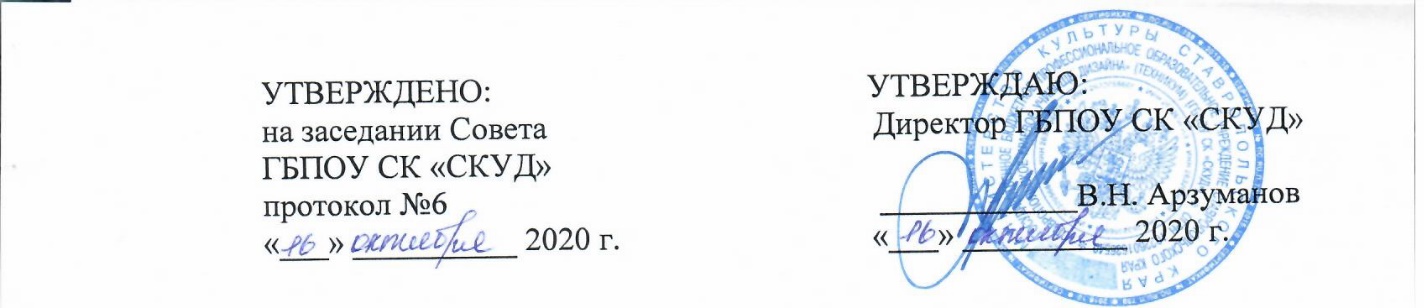 ПОЛОЖЕНИЕо порядке проведения самообследования в государственном бюджетном профессиональном образовательном учреждении Ставропольского края «Ставропольское краевое училище дизайна» (техникум)1. Общие положения1.1. Настоящее Положение разработано в соответствии со следующими нормативными документами:- Федеральным законом от 29.12.2012 № 273-Ф3 «Об образовании в Российской Федерации»;- Приказом Министерства образования и науки Российской Федерации от 14.06.2013 № 464 «Об утверждении Порядка организации и осуществления образовательной деятельности по образовательным программам среднего профессионального образования»;- Приказом Министерства образования и науки Российской Федерации от 14.06.2013 № 462 «Об утверждении Порядка проведения самообследования образовательной организацией»;- Приказом Министерства образования и науки Российской Федерации от 10.12.2013 г. № 1324 «Об утверждении показателей деятельности образовательной организации, подлежащей самообследованию»;- Федеральными государственными образовательными стандартами среднего профессионального образования (далее - ФГОС СПО) по специальностям;- Уставом государственного бюджетного профессионального образовательного учреждения Ставропольского края «Ставропольское краевое училище дизайна» (техникум);1.2. Настоящее Положение устанавливает правила проведения самообследования в государственном бюджетном профессиональном образовательном учреждении Ставропольского края «Ставропольское краевое училище дизайна» (техникум) (далее – училище).1.3. В процессе самообследования училища проводится оценка образовательной деятельности училища, системы управления, содержания и качества подготовки обучающихся, организации учебного процесса, востребованности выпускников, качества кадрового, учебно-методического, библиотечно-информационного обеспечения, материально-технической базы, функционирования внутренней системы оценки качества образования, а также анализ показателей деятельности организации, подлежащей самообследованию, устанавливаемых федеральным органом исполнительной власти, осуществляющим функции по выработке государственной политики и нормативно-правовому регулированию в сфере образования, в соответствии с Приложением №1 к настоящему Положению.2. Процедура проведения самообследования2.1. Сроки, форма проведения самообследования, состав ответственных лиц (комиссия), привлекаемых для его проведения, определяются по представлению заместителя директора по учебной работе.2.2. Самообследование проводится ежегодно.2.3. В состав комиссии по самообследованию могут входят: директор, заместитель директора по учебной работе, заместитель директора учебно-методической работе, заместитель директора по воспитательной работе, заместитель директора по АХЧ, председатели цикловых комиссий, главный бухгалтер, специалист по кадрам, юрист, заведующая библиотекой, методист.2.4. Самообследование училища является формой внутриучилищного контроля, направленного на:• соответствие содержания образовательной деятельности показателям, утвержденным Министерством образования и науки Российской Федерации;• соответствие уровня и повышения качества подготовки специалистов и обучающихся;• анализ востребованности выпускников;• анализ системы управления;• определение состояния материально-технической базы учебного процесса и его организации;• оценку кадрового обеспечения образовательного процесса;• оценку учебно-методического и библиотечно-информационного обеспечения образовательного процесса;• соответствие уровня образования и повышение квалификации преподавательского состава;• проверку функционирования внутренней системы качества образования;• соответствие предоставляемых сведений о реализации программ подготовки специалистов среднего звена (далее - ППССЗ).2.5. Основной формой проведения самообследования является мониторинг качества подготовки обучающихся и соответствия условий реализации образовательной деятельности требованиям законодательства Российской Федерации.2.6. В процессе самообследования выделяются следующие этапы:• планирование и подготовка работы по самообследованию;• организация и проведение самообследования (сбор информации, заполнение таблиц и основных разделов отчета о проведении самообследования);• обобщение полученных результатов и на их основе формирование отчета о результатах самообследования;• рассмотрение Отчета о результатах самообследования на заседании Совета училища и его последующее утверждение директором училища;• размещение Отчета о результатах самообследования на официальном сайте  училища (www.skud26.ru) в сети «Интернет».• направление Отчета в министерство культуры Ставропольского края.3. Отчет о результатах самообследования3.1. Результаты самообследования училища оформляются в виде Отчета о результатах самообследования, включающего:• аналитическую часть (организационно-правовое обеспечение образовательной деятельности; система управления училищем, право владения, использования материально-технической базой, контингент обучающихся, в том числе анализ данных о занятости и трудоустройстве выпускников, результативность образовательной деятельности и характеристика системы управления качеством образования, результативность воспитательной  деятельности, состояние воспитательной работы и дополнительного образования, содержание образовательной деятельности, кадровое обеспечение, методическая и научно-исследовательская деятельность, финансово-экономическая деятельность, общие выводы о работе за отчетный период;• результаты анализа показателей деятельности училища, подлежащей самообследованию (Приложение №1).3.2. Отчет о проведении самообследования в училище составляется за предшествующий самообследованию календарный год.3.3. Отчетным периодом является предшествующий самообследованию календарный год.3.4. Отчет о результатах самообследования заслушивается на заседанииСовета училища, и после положительного заключения подписывается директором и заверяется печатью.3.5. Отчет о результатах самообследования размещается на официальном сайте училища в сети «Интернет», и направляется учредителю - министерству культуры Ставропольского края не позднее 20 апреля текущего года.Приложение 1Показатели деятельности профессиональной образовательной организации, подлежащей самообследованию п/пПоказателиЕдиница измеренияФактический показа-тель за 20___ г.1.Образовательная деятельность1.1Общая численность студентов (курсантов), обучающихся по образовательным программам подготовки квалифицированных рабочих, служащих, в том числе:человек1.1.1По очной форме обучениячеловек1.1.2По очно-заочной форме обучениячеловек1.1.3По заочной форме обучениячеловек1.2Общая численность студентов (курсантов), обучающихся по образовательным программам подготовки специалистов среднего звена, в том числе:человек1.2.1По очной форме обучениячеловек1.2.2По очно-заочной форме обучениячеловек1.2.3По заочной форме обучениячеловек1.3Количество реализуемых образовательных программ среднего профессионального образованияединиц1.4Численность студентов (курсантов), зачисленных на первый курс на очную форму обучения, за отчетный периодчеловек1.51.6Численность/удельный вес численности выпускников, прошедших государственную итоговую аттестацию и получивших оценки "хорошо" и "отлично", в общей численности выпускниковчеловек/%1.7Численность/удельный вес численности студентов (курсантов), ставших победителями и призерами олимпиад, конкурсов профессионального мастерства федерального и международного уровней, в общей численности студентов (курсантов)человек/%1.8Численность/удельный вес численности студентов (курсантов), обучающихся по очной форме обучения, получающих государственную академическую стипендию, в общей численности студентовчеловек/%1.9Численность/удельный вес численности педагогических работников в общей численности работниковчеловек/%1.10Численность/удельный вес численности педагогических работников, имеющих высшее образование, в общей численности педагогических работниковчеловек/%1.11Численность/удельный вес численности педагогических работников, которым по результатам аттестации присвоена квалификационная категория, в общей численности педагогических работников, в том числе:человек/%1.11.1Высшаячеловек/%1.11.2Перваячеловек/%1.12Численность/удельный вес численности педагогических работников, прошедших повышение квалификации/профессиональную переподготовку за последние 3 года, в общей численности педагогических работниковчеловек/%1.13Численность/удельный вес численности педагогических работников, участвующих в международных проектах и ассоциациях, в общей численности педагогических работниковчеловек/%1.14Общая численность студентов (курсантов) образовательной организации, обучающихся в филиале образовательной организации (далее - филиал) <*>2.Финансово-экономическая деятельность2.1Доходы образовательной организации по всем видам финансового обеспечения (деятельности)тыс. руб.2.2Доходы образовательной организации по всем видам финансового обеспечения (деятельности) в расчете на одного педагогического работникатыс. руб.2.3Доходы образовательной организации из средств от приносящей доход деятельности в расчете на одного педагогического работникатыс. руб.2.4Отношение среднего заработка педагогического работника в образовательной организации (по всем видам финансового обеспечения (деятельности)) к соответствующей среднемесячной начисленной заработной плате наемных работников в организациях, у индивидуальных предпринимателей и физических лиц (среднемесячному доходу от трудовой деятельности) в субъекте Российской Федерации%3.Инфраструктура3.1Общая площадь помещений, в которых осуществляется образовательная деятельность, в расчёте на одного студента (курсанта)кв. м3.2Количество компьютеров со сроком эксплуатации не более 5 лет в расчете на одного студента (курсанта)единиц3.3Численность/удельный вес численности студентов (курсантов), проживающих в общежитиях, в общей численности студентов (курсантов), нуждающихся в общежитиях*человек/%4.Обучение инвалидов и лиц с ограниченными возможностями здоровья4.1Численность/удельный вес численности студентов (курсантов) из числа инвалидов и лиц с ограниченными возможностями здоровья, числа инвалидов и лиц с ограниченными возможностями здоровья, в общей численности студентов (курсантов)человек/%4.2Общее количество адаптированных образовательных программ среднего профессионального образования, в том числе**единицдля инвалидов и лиц с ограниченными возможностями здоровья с нарушениями зренияединицдля инвалидов и лиц с ограниченными возможностями здоровья с нарушениями слухаединицдля инвалидов и лиц с ограниченными возможностями здоровья с нарушениями опорно-двигательного аппаратаединицдля инвалидов и лиц с ограниченными возможностями здоровья с другими нарушениямиединицдля инвалидов и лиц с ограниченными возможностями здоровья со сложными дефектами (два и более нарушений)единиц4.3Общая численность инвалидов и лиц с ограниченными возможностями здоровья, обучающихся по программам подготовки квалифицированных рабочих, служащих, в том числечеловек4.3.1по очной форме обучениячеловекинвалидов и лиц с ограниченными возможностями здоровья с нарушениями зрениячеловекинвалидов и лиц с ограниченными возможностями здоровья с нарушениями слухачеловекинвалидов и лиц с ограниченными возможностями здоровья с нарушениями опорно-двигательного аппаратачеловекинвалидов и лиц с ограниченными возможностями здоровья с другими нарушениямичеловекинвалидов и лиц с ограниченными возможностями здоровья со сложными дефектами (два и более нарушений)человек4.3.2по очно-заочной форме обучениячеловекинвалидов и лиц с ограниченными возможностями здоровья с нарушениями зрениячеловекинвалидов и лиц с ограниченными возможностями здоровья с нарушениями слухачеловекинвалидов и лиц с ограниченными возможностями здоровья с нарушениями опорно-двигательного аппаратачеловекинвалидов и лиц с ограниченными возможностями здоровья с другими нарушениямичеловекинвалидов и лиц с ограниченными возможностями здоровья со сложными дефектами (два и более нарушений)человек4.3.3по заочной форме обучениячеловекинвалидов и лиц с ограниченными возможностями здоровья с нарушениями зрениячеловекинвалидов и лиц с ограниченными возможностями здоровья с нарушениями слухачеловекинвалидов и лиц с ограниченными возможностями здоровья с нарушениями опорно-двигательного аппаратачеловекинвалидов и лиц с ограниченными возможностями здоровья с другими нарушениямичеловекинвалидов и лиц с ограниченными возможностями здоровья со сложными дефектами (два и более нарушений)человек4.4Общая численность инвалидов и лиц с ограниченными возможностями здоровья, обучающихся по адаптированным образовательным программам подготовки квалифицированных рабочих, служащих, в том числечеловек4.4.1по очной форме обучениячеловекинвалидов и лиц с ограниченными возможностями здоровья с нарушениями зрениячеловекинвалидов и лиц с ограниченными возможностями здоровья с нарушениями слухачеловекинвалидов и лиц с ограниченными возможностями здоровья с нарушениями опорно-двигательного аппаратачеловекинвалидов и лиц с ограниченными возможностями здоровья с другими нарушениямичеловекинвалидов и лиц с ограниченными возможностями здоровья со сложными дефектами (два и более нарушений)человек4.4.2по очно-заочной форме обучениячеловекинвалидов и лиц с ограниченными возможностями здоровья с нарушениями зрениячеловекинвалидов и лиц с ограниченными возможностями здоровья с нарушениями слухачеловекинвалидов и лиц с ограниченными возможностями здоровья с нарушениями опорно-двигательного аппаратачеловекинвалидов и лиц с ограниченными возможностями здоровья с другими нарушениямичеловекинвалидов и лиц с ограниченными возможностями здоровья со сложными дефектами (два и более нарушений)человек4.4.3по заочной форме обучениячеловекинвалидов и лиц с ограниченными возможностями здоровья с нарушениями зрениячеловекинвалидов и лиц с ограниченными возможностями здоровья с нарушениями слухачеловекинвалидов и лиц с ограниченными возможностями здоровья с нарушениями опорно-двигательного аппаратачеловекинвалидов и лиц с ограниченными возможностями здоровья с другими нарушениямичеловекинвалидов и лиц с ограниченными возможностями здоровья со сложными дефектами (два и более нарушений)человек4.5Общая численность инвалидов и лиц с ограниченными возможностями здоровья, обучающихся по программам подготовки специалистов среднего звена, в том числечеловек4.5.1по очной форме обучениячеловекинвалидов и лиц с ограниченными возможностями здоровья с нарушениями зрениячеловекинвалидов и лиц с ограниченными возможностями здоровья с нарушениями слухачеловекинвалидов и лиц с ограниченными возможностями здоровья с нарушениями опорно-двигательного аппаратачеловекинвалидов и лиц с ограниченными возможностями здоровья с другими нарушениямичеловекинвалидов и лиц с ограниченными возможностями здоровья со сложными дефектами (два и более нарушений)человек4.5.2по очно-заочной форме обучениячеловекинвалидов и лиц с ограниченными возможностями здоровья с нарушениями зрениячеловекинвалидов и лиц с ограниченными возможностями здоровья с нарушениями слухачеловекинвалидов и лиц с ограниченными возможностями здоровья с нарушениями опорно-двигательного аппаратачеловекинвалидов и лиц с ограниченными возможностями здоровья с другими нарушениямичеловекинвалидов и лиц с ограниченными возможностями здоровья со сложными дефектами (два и более нарушений)человек4.5.3по заочной форме обучениячеловекинвалидов и лиц с ограниченными возможностями здоровья с нарушениями зрениячеловекинвалидов и лиц с ограниченными возможностями здоровья с нарушениями слухачеловекинвалидов и лиц с ограниченными возможностями здоровья с нарушениями опорно-двигательного аппаратачеловекинвалидов и лиц с ограниченными возможностями здоровья с другими нарушениямичеловекинвалидов и лиц с ограниченными возможностями здоровья со сложными дефектами (два и более нарушений)человек4.6Общая численность инвалидов и лиц с ограниченными возможностями здоровья, обучающихся по адаптированным образовательным программам подготовки специалистов среднего звена, в том числечеловек4.6.1по очной форме обучениячеловекинвалидов и лиц с ограниченными возможностями здоровья с нарушениями зрениячеловекинвалидов и лиц с ограниченными возможностями здоровья с нарушениями слухачеловекинвалидов и лиц с ограниченными возможностями здоровья с нарушениями опорно-двигательного аппаратачеловекинвалидов и лиц с ограниченными возможностями здоровья с другими нарушениямичеловекинвалидов и лиц с ограниченными возможностями здоровья со сложными дефектами (два и более нарушений)человек4.6.2по очно-заочной форме обучениячеловекинвалидов и лиц с ограниченными возможностями здоровья с нарушениями зрениячеловекинвалидов и лиц с ограниченными возможностями здоровья с нарушениями слухачеловекинвалидов и лиц с ограниченными возможностями здоровья с нарушениями опорно-двигательного аппаратачеловекинвалидов и лиц с ограниченными возможностями здоровья с другими нарушениямичеловекинвалидов и лиц с ограниченными возможностями здоровья со сложными дефектами (два и более нарушений)человек4.6.3по заочной форме обучениячеловекинвалидов и лиц с ограниченными возможностями здоровья с нарушениями зрениячеловекинвалидов и лиц с ограниченными возможностями здоровья с нарушениями слухачеловекинвалидов и лиц с ограниченными возможностями здоровья с нарушениями опорно-двигательного аппаратачеловекинвалидов и лиц с ограниченными возможностями здоровья с другими нарушениямичеловекинвалидов и лиц с ограниченными возможностями здоровья со сложными дефектами (два и более нарушений)человек4.7Численность/удельный вес численности работников образовательной организации, прошедших повышение квалификации по вопросам получения среднего профессионального образования инвалидами и лицами с ограниченными возможностями здоровья, в общей численности работников образовательной организациичеловек/%